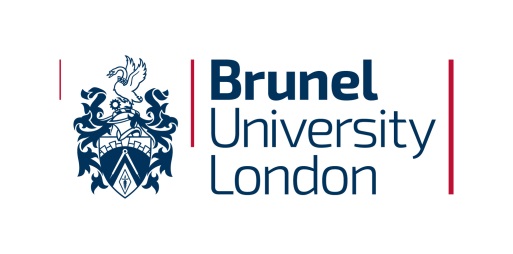 HR Front-sheet and Job Hazard Assessment form (INVIGILATORS)In order for the Human Resources Department to process this contract and create an account for the timesheet system (Talent Bank), this form must be completed in full and returned to HR with the mandatory forms. Appoint as:  	INVIGILATOR / LEAD INVIGILATOR / DIGITAL EXAMINATIONS INVIGILATOR (delete as appropriate)New employee: …YES / NO.............  If NO please state Employee ID here: …….………..Student: …YES / NO..........	 If YES: UG or PG .......... 	Student no: ………..…………..Checked by Print Name: ……………………….     Signed: …….………………………….  Date sent to HR: …………………..…………*Incomplete forms / Documentation will result in the paperwork being returned to the recruiting departmentJob Hazard Assessment Form (JHF)This form is completed by the Recruiting Manager as part of the Job Description as it is essential that any identified hazards have undergone appropriate Risk Assessments. The Health & Safety office should be contacted for advice if required.The hazards outlined in this form are all subject to prior departmental risk assessment and may also be subject to provision of health surveillance, immunisation or training organised initially by the manager by contacting the Health and Safety Department and/or Staff Development. As the line manager, you are responsible for ensuring that the Health and Safety Induction and appropriate risk assessments for new employees are carried out (as required). The Induction will cover the arrangements for Health and Safety Management at Brunel University London, to ensure that all new employees are aware of the risks from work activities and their environment and establish the means by which those risks are avoided or minimised.I confirm that the appropriate risk assessments have been undertaken and relevant advice received from the Health & Safety office and that these are fully outlined in the Job Description/Person Specification:Printed name.............................................................Signed....................................................................... Date........................................................Full nameDepartmentTimetabling and Awards Group (TAG)Sub Project code10215100Employment start dateEmployment end dateRate of pay(Delete as appropriate):£10.22 per hour (Invigilator / Digital Examinations Invigilator)£12.36 per hour (Lead Invigilator)Mandatory paperwork (please tick)Mandatory paperwork (please tick)Verified of Right to WorkDeclaration of Right to Work formJob Hazard form  Position title: Position title: Department: Department: College: College: Start date: Start date: Contact number: Contact number: Recruiting Manager: Recruiting Manager: Job description attached (must incorporate identified hazards) Job description attached (must incorporate identified hazards) Job description attached (must incorporate identified hazards) Job description attached (must incorporate identified hazards) Job description attached (must incorporate identified hazards) Job description attached (must incorporate identified hazards) Please tick all relevant workplace hazards identified with this position. Currently the University, as a minimum runs Health Surveillance programmes for staff working with skin and         respiratory sensitizers, Biological Agents Class 2 and above and GMOs. Please tick all relevant workplace hazards identified with this position. Currently the University, as a minimum runs Health Surveillance programmes for staff working with skin and         respiratory sensitizers, Biological Agents Class 2 and above and GMOs. Please tick all relevant workplace hazards identified with this position. Currently the University, as a minimum runs Health Surveillance programmes for staff working with skin and         respiratory sensitizers, Biological Agents Class 2 and above and GMOs. Please tick all relevant workplace hazards identified with this position. Currently the University, as a minimum runs Health Surveillance programmes for staff working with skin and         respiratory sensitizers, Biological Agents Class 2 and above and GMOs. Please tick all relevant workplace hazards identified with this position. Currently the University, as a minimum runs Health Surveillance programmes for staff working with skin and         respiratory sensitizers, Biological Agents Class 2 and above and GMOs. Please tick all relevant workplace hazards identified with this position. Currently the University, as a minimum runs Health Surveillance programmes for staff working with skin and         respiratory sensitizers, Biological Agents Class 2 and above and GMOs.  Display screen           equipment	     Manual handling   Manual handling   Prolonged standing       e.g. 1 hour plus          Prolonged standing       e.g. 1 hour plus          Prolonged sitting       e.g. 1 hour plus          Biological agents:       Class 2 and above and              GMO Class 1         Human blood, tissue or       fluids              Human blood, tissue or       fluids              Respiratory sensitizers or       laboratory allergens        e.g. animals          Respiratory sensitizers or       laboratory allergens        e.g. animals          Skin Irritant/Chemicals   Work in confined places   Ionising radiation  Ionising radiation  Noise (more than 80 dba-       8 hrs. taw)          Noise (more than 80 dba-       8 hrs. taw)          Lone working           Use of dangerous       machinery              Electrical hazards        Electrical hazards        Shift work/night work      Shift work/night work      Work outdoors         Neck & arm vibrating      equipment              Fork lift truck driving    Fork lift truck driving    Work at heights     Work at heights     Lasers                     Any other hazards (e.g. food handling) please specify and ensure that appropriate guidance has been received from   the Health & Safety office: Any other hazards (e.g. food handling) please specify and ensure that appropriate guidance has been received from   the Health & Safety office: Any other hazards (e.g. food handling) please specify and ensure that appropriate guidance has been received from   the Health & Safety office: Any other hazards (e.g. food handling) please specify and ensure that appropriate guidance has been received from   the Health & Safety office: Any other hazards (e.g. food handling) please specify and ensure that appropriate guidance has been received from   the Health & Safety office: Any other hazards (e.g. food handling) please specify and ensure that appropriate guidance has been received from   the Health & Safety office: Physical demand of   the  job:  Lifting                   Carrying                   Bending                   Pushing   Lifting                   Carrying                   Bending                   Pushing   Lifting                   Carrying                   Bending                   Pushing   Lifting                   Carrying                   Bending                   Pushing   Lifting                   Carrying                   Bending                   Pushing  If lifting/carrying duties expected, please give details of heights/weight load(s) the individual is expected to lift/carry and  frequency: If lifting/carrying duties expected, please give details of heights/weight load(s) the individual is expected to lift/carry and  frequency: If lifting/carrying duties expected, please give details of heights/weight load(s) the individual is expected to lift/carry and  frequency: If lifting/carrying duties expected, please give details of heights/weight load(s) the individual is expected to lift/carry and  frequency: If lifting/carrying duties expected, please give details of heights/weight load(s) the individual is expected to lift/carry and  frequency: If lifting/carrying duties expected, please give details of heights/weight load(s) the individual is expected to lift/carry and  frequency: Travel/Off-site working: % of time: ……         % of time: ……          UK      UK      Overseas     Driving for work:  None/Occasionally      None/Occasionally      Daily     Daily     Weekly        Management responsibility: Management responsibility:  Supervisor      Supervisor      Non-supervisory      Non-supervisory     Hours of work: Hours of work:  Full time      Full time      Part time    	…… hours   Part time    	…… hours   Non-standard contractual hours? (evenings/weekends)	          Night work  Frequency, number of hours, type of work outside standard hours:   …….  Non-standard contractual hours? (evenings/weekends)	          Night work  Frequency, number of hours, type of work outside standard hours:   …….  Non-standard contractual hours? (evenings/weekends)	          Night work  Frequency, number of hours, type of work outside standard hours:   …….  Non-standard contractual hours? (evenings/weekends)	          Night work  Frequency, number of hours, type of work outside standard hours:   …….  Non-standard contractual hours? (evenings/weekends)	          Night work  Frequency, number of hours, type of work outside standard hours:   …….  Non-standard contractual hours? (evenings/weekends)	          Night work  Frequency, number of hours, type of work outside standard hours:   ……. Other – including occasional or possible work hazards (please specify nature and frequency): Other – including occasional or possible work hazards (please specify nature and frequency): Other – including occasional or possible work hazards (please specify nature and frequency): Other – including occasional or possible work hazards (please specify nature and frequency): Other – including occasional or possible work hazards (please specify nature and frequency): Other – including occasional or possible work hazards (please specify nature and frequency):